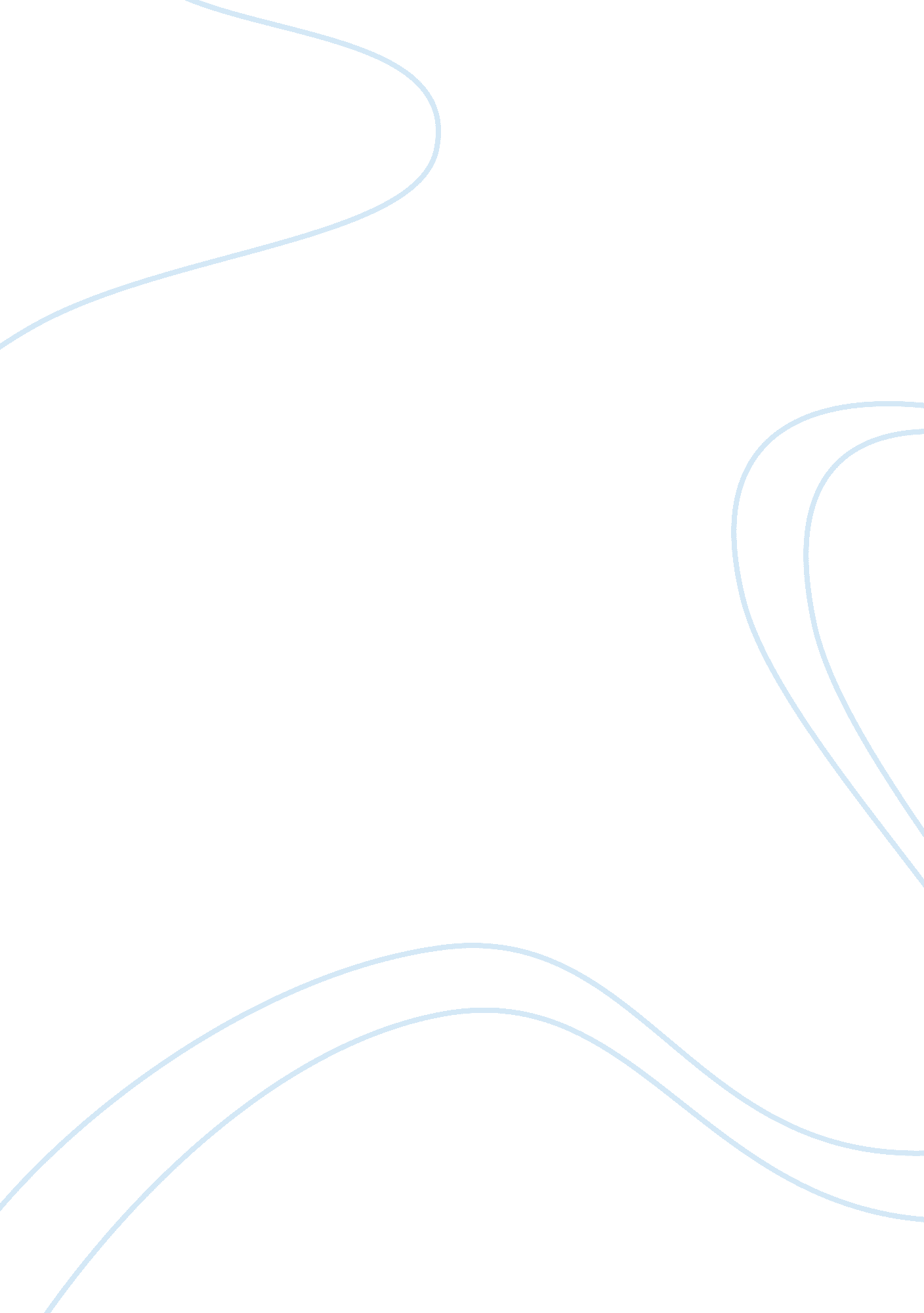 Business objectiveBusiness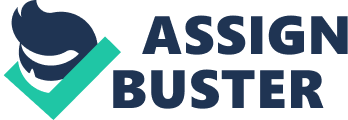 Seeking an entry-level position in marketing utilizing my strong analytical andcommunicationskills combined with a Bachelor of Arts in Marketing. Recent college graduate with a Diploma in Engineering seeks an entry-level position in civil engineering. Recent university graduate seeking aninternshipwith an online media company who can utilize my developed skills in communications and multimedia design. “ To enhance my professional skills in a dynamic and stable workplace” To join a company that offers me a stable and positive atmosphere and inspires me to enhance and therefore to innovate the workculturefor the betterment of all parties concerned. To enhance my professional skills in a dynamic and stable workplace. To solve problems in a effective/creative manner in a challenging position. Seeking a job with an opportunity for professional challenges in the field of ABC. To build a long-termcareerin ‘ your profession’ with opportunities for career growth. To keep up with the cutting edge of technologies. To gain employment with a company or institution that offers me a consistently positive atmosphere to learn and implement new technologies for the betterment of the organization. To use my educational skills in the best possible way for achieving the company’sgoals. To join a company that offers me a stable and positive atmosphere and inspires me to enhance my skills in the XYZ industry. To join an organization that offers me a constructive workplace for communicating and interacting with customers and people. To obtain an IT position at a top-tier organization and utilize the EDUCATIONAL qualifications I’ve obtained in ABC University. To bring my strong dedication, responsibility, andmotivationand to utilize my accounting qualifications obtained through ABC University. Accounting: I am exploring strategic opportunities within an organization focusing on internal audit positions. Specifically, I can bring you experience and success in improving business processes, excellent financial analysis. Management: To obtain a Senior Program Manager, Process Management or Quality oriented position with a company committed to continuous improvement and on time delivery of products and/or services. Seeking a challenging position in a warehouseenvironmentwhere my stock-picking skills can be put to good use. Looking for a job in … Experienced administrative assistant with over three years of supervisory experience, seeks position where knowledge and skills can be applied. To secure a management position in a high growth company with considerable advancement opportunities. Ideally, in a business development capacity with an emphasis on strategic planning. To secure employment utilising my experience and people skills. I would like to obtain a job with long term prospects, preferably in the building and construction industry. To secure a position where my qualities of a fast learner and the ability to take on new challenges can be used. Experienced machinist/shop assistant in the clothing and textile industry seeks a position where six years skills and knowledge can be applied. To secure a position where my ten years experience as a sales representative will assist a sales team reach its sales targets. To secure a position where my existing skills in the areas of administration and customer service can be utilised by a progressive and innovative company. To secure a position where my ability to communicate and liaise effectively with a diverse client group in a friendly and diplomatic manner can be put to good use. To secure a position where byhard work, dedication and the ability to acquire new skills will advantage any company I work for. To find a job where my skills as a metal worker can be put to good use. Obtain a position at XYZ Company where I can maximize my management skills, quality assurance, program development, and training experience. Account executive trainee at ABCD advertising agency. Position as clinical practice assistant forhealthmaintenance organization, utilizing writing, research, andleadershipskills. Elementaryeducationteacherat small independent school. Customer service management where my experience can be utilized to improve customer satisfaction. Create integrated strategies to develop and expand existing customer sales, brand/product evolution, and media endorsement. Management position where I can effectively utilize my expertise in human relations, project management, and staff recruitment and retention. Marketing position that utilizes my writing skills and enables me to make a positive contribution to the organization. Search engine optimization position where I can use my SEO skills and experience to increase site traffic and search engine placement. To secure a position with a well established organization with a stable environment that will lead to a lasting relationship in the field offinance. To obtain a position that will enable me to use my strong organizational skills, educational background, and ability to work well with people. Experienced HR Coordinator who enjoys challenge seeking opportunity to learn and improve skills. Accountant to Marketing: Accomplished administrator seeking an entry-level marketing position that will leverage background in operational planning, clients needs assessment, and budgeting. Extremely enthusiastic career changer who eager to contribute to a company's marketing division. 